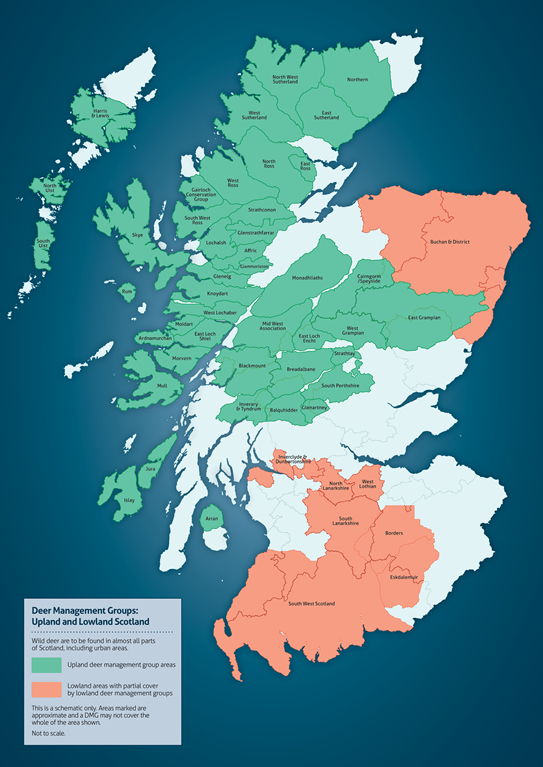 Appendix 1: Map showing Deer Management Groups in ScotlandSource of map: ADMG website